20.08.2018г. № 100РОССИЙСКАЯ ФЕДЕРАЦИЯИРКУТСКАЯ ОБЛАСТЬМУНИЦИПАЛЬНОЕ ОБРАЗОВАНИЕ«НИЖНЕУДИНСКИЙ РАЙОН»ЗАМЗОРСКОЕ МУНИЦИПАЛЬНОЕ ОБРАЗОВАНИЕАДМИНИСТРАЦИЯПОСТАНОВЛЕНИЕОБ УТВЕРЖДЕНИИ ПОРЯДКА РАЗРАБОТКИ, УТВЕРЖДЕНИЯ, ОСУЩЕСТВЛЕНИЯ МОНИТОРИНГА И КОНТРОЛЯ РЕАЛИЗАЦИИ СТРАТЕГИИСОЦИАЛЬНО-ЭКОНОМИЧЕСКОГО РАЗВИТИЯ ЗАМЗОРСКОГО МУНИЦИПАЛЬНОГО ОБРАЗОВАНИЯ И ПЛАНА МЕРОПРИЯТИЙ ПО ЕЕ РЕАЛИЗАЦИИВ соответствии с Бюджетным кодексом Российской Федерации, Федеральным законом от 6 октября 2003 года № 131-ФЗ «Об общих принципах организации местного самоуправления в Российской Федерации», Федеральным законом от 28 июня 2014 года № 172-ФЗ «О стратегическом планировании в Российской Федерации», руководствуясь статьями 8, 17, 40 Устава Замзорского муниципального образования, администрация Замзорского муниципального образованияПОСТАНОВЛЯЕТ:1. Утвердить прилагаемый Порядок разработки, утверждения, осуществления мониторинга и контроля реализации стратегии социально-экономического развития Замзорского муниципального образования и плана мероприятий по реализации стратегии социально-экономического развития Замзорского муниципального образования (прилагается).2. Настоящее постановление подлежит официальному опубликованию в «Вестнике Замзорского муниципального образования» и размещению на официальном сайте администрации Замзорского муниципального образования 3. Контроль за выполнением настоящего постановления оставляю за собой.Глава Замзорского муниципального образования Е.В. БурмакинаПРИЛОЖЕНИЕУтвержденпостановлением администрацииЗамзорского муниципального образования№ 100 от 20.08.2018гПОРЯДОКРАЗРАБОТКИ, УТВЕРЖДЕНИЯ, ОСУЩЕСТВЛЕНИЯ МОНИТОРИНГА И КОНТРОЛЯ РЕАЛИЗАЦИИ СТРАТЕГИИ СОЦИАЛЬНО-ЭКОНОМИЧЕСКОГО РАЗВИТИЯ ЗАМЗОРСКОГО МУНИЦИПАЛЬНОГО ОБРАЗОВАНИЯ И ПЛАНА МЕРОПРИЯТИЙ ПО РЕАЛИЗАЦИИ СТРАТЕГИИ СОЦИАЛЬНО-ЭКОНОМИЧЕСКОГО РАЗВИТИЯ ЗАМЗОРСКОГО МУНИЦИПАЛЬНОГО ОБРАЗОВАНИЯ1. Общие положения1.1. Настоящий Порядок разработки, утверждения, осуществления мониторинга и контроля реализации стратегии социально-экономического развития Замзорского муниципального образования и плана мероприятий по реализации стратегии социально-экономического развития Замзорского муниципального образования (далее - Порядок) разработан в целях реализации Федерального закона от 28 июня 2014 года № 172-ФЗ «О стратегическом планировании в Российской Федерации» и устанавливает процедуру разработки, утверждения, осуществления мониторинга и контроля реализации документов стратегического планирования Замзорского муниципального образования.1.2. Уполномоченным органом за разработку стратегии социально-экономического развития Замзорского муниципального образования (далее - Стратегия) и плана мероприятий по реализации стратегии социально-экономического развития Замзорского муниципального образования (далее – План мероприятий) является администрация Замзорского муниципального образования. Обеспечивает разработку и утверждение Стратегии и Плана мероприятий администрации Замзорского муниципального образования. (далее - уполномоченный орган).1.3. Стратегия социально-экономического развития Замзорского муниципального образования разрабатывается на период не менее 6 лет.2. Порядок разработки и утверждения стратегиисоциально-экономического развития Замзорского муниципального образования2.1. Основные параметры Стратегии должны быть согласованы с параметрами прогноза социально-экономического развития Замзорского муниципального образования (далее – Прогноз социально-экономического развития).2.2. Разработка Стратегии осуществляется уполномоченным органом администрации Замзорского муниципального образования.2.3. В целях разработки Стратегии создается рабочая группа по разработке и реализации стратегии социально – экономического развития Замзорского муниципального образования (далее - Рабочая группа). Состав Рабочей группы и положение о ее работе утверждается постановлением администрации Замзорского муниципального образования.2.4. Обеспечение деятельности Рабочей группы осуществляет уполномоченный орган.2.5. Порядок разработки Стратегии включает следующие этапы:1) решения о разработке Стратегии оформляется постановлением администрации Замзорского муниципального образования;2) подготовка проекта Стратегии;3) обсуждение проекта Стратегии;4) утверждение Стратегии.2.6. Организация работы по разработке проекта Стратегии осуществляется в году, предшествующем первому году периода реализации Стратегии.2.7. Стратегия разрабатывается в соответствии с макетом Стратегии (приложение №1) и утверждается решением Думы Замзорского муниципального образования.2.8. Проект Стратегии подлежит:1) согласованию членами Рабочей группы;2) общественному обсуждению в порядке, установленном администрацией Замзорского муниципального образования.2.9. Согласованный проект Стратегии вносится на рассмотрение главы Замзорского муниципального образования.2.10. Стратегия является основой для разработки муниципальных программ Замзорского муниципального образования.2.11. В Стратегию могут быть внесены изменения (корректировка).2.12. Решение о корректировке Стратегии принимается путем внесения изменений в решение Думы Замзорского муниципального образования в следующих случаях:1) изменения требований действующего законодательства, регламентирующих порядок разработки и реализации Стратегии на уровне муниципального образования;2) изменения действующего законодательства Российской Федерации, Иркутской области, нормативных правовых актов Замзорского муниципального образования в части, затрагивающей положения Стратегии;3) корректировки прогноза социально-экономического развития;4) результаты мониторинга и контроля реализации Стратегии.2.13. Ответственным за корректировку Стратегии является уполномоченный орган.2.14. Корректировка Стратегии осуществляется уполномоченным органом во взаимодействии с ответственными исполнителями путем подготовки проекта решения Думы Замзорского муниципального образования о внесении изменений в Стратегию.2.15. Проект корректировки Стратегии подлежит рассмотрению и согласованию в том же порядке, что и проект Стратегии.2.16. Стратегия подлежит официальному опубликованию и размещению на официальном сайте администрации и на общедоступном информационном ресурсе стратегического планирования в информационно-телекоммуникационной сети "Интернет" (далее - сеть "Интернет").3. Порядок разработки и утверждения плана мероприятий по реализации стратегии социально-экономического развития Замзорского муниципального образования3.1. План мероприятий разрабатывается уполномоченным органом во взаимодействии с ответственными исполнителями разработки Стратегии на период реализации Стратегии в соответствии с требованиями Федерального закона от 28 июня 2014 года № 172-ФЗ «О стратегическом планировании в Российской Федерации» и на основе положений Стратегии на период реализации Стратегии.3.2. План мероприятий разрабатывается в соответствии с макетом плана мероприятий по реализации Стратегии социально-экономического развития (Приложение №2) и утверждается постановлением администрации Замзорского муниципального образования.3.3. Проект Плана мероприятий подлежит общественному обсуждению в порядке, утвержденном администрацией Замзорского муниципального образования.3.4. Утвержденный План мероприятий подлежит официальному опубликованию и размещению на официальном сайте администрации и на общедоступном информационном ресурсе стратегического планирования в информационно-телекоммуникационной сети "Интернет" (далее - сеть "Интернет").3.5. Корректировка Плана мероприятий осуществляется уполномоченным органом во взаимодействии ответственными исполнителями разработки Стратегии в следующих случаях:1) корректировки Стратегии;2) корректировки прогноза социально-экономического развития Замзорского муниципального образования;3) результаты мониторинга и контроля реализации Плана мероприятий.4. Порядок осуществления мониторинга реализации стратегии и плана мероприятий4.1. Проведение мониторинга реализации Стратегии и Плана мероприятий осуществляется уполномоченным органом.4.2. Целью мониторинга реализации Стратегии и Плана мероприятий является повышение эффективности функционирования системы стратегического планирования, осуществляемого на основе комплексной оценки основных социально-экономических и финансовых показателей, содержащихся в Стратегии и Плане мероприятий, а также повышение эффективности деятельности участников стратегического планирования по достижению в установленные сроки запланированных показателей социально-экономического развития Замзорского муниципального образования.4.3. Основными задачами мониторинга реализации Стратегии и Плана мероприятий являются:1) сбор, систематизация и обобщение информации о социально-экономическом развитии Замзорского муниципального образования;2) оценка степени достижения запланированных целей социально-экономического развития;3) оценка результативности и эффективности Стратегии и Плана мероприятий, разрабатываемых в рамках планирования и программирования отраслей экономики и сфер муниципального управления;4) оценка влияния внутренних и внешних условий на плановый и фактический уровни достижения целей социально-экономического развития Замзорского муниципального образования;5) оценка соответствия плановых и фактических сроков, результатов реализации Стратегии и Плана мероприятий и ресурсов, необходимых для их реализации;6) оценка уровня социально-экономического развития Замзорского муниципального образования, проведение анализа, выявление возможных рисков и угроз и своевременное принятие мер по их предотвращению;7) разработка предложений по повышению эффективности функционирования Стратегии и Плана мероприятий.4.4. Документами, в которых отражаются результаты мониторинга реализации Стратегии и Плана мероприятий являются: ежегодный отчет главы Замзорского муниципального образования о результатах деятельности администрации Замзорского муниципального образования, сводный годовой отчет о ходе реализации и об оценке эффективности реализации муниципальных программ.4.5. Документы, в которых отражаются результаты мониторинга реализации Стратегии и Плана мероприятий, подлежат официальному опубликованию в «Вестнике Замзорского муниципального образования», размещению на официальном сайте администрации Замзорского муниципального образования и на общедоступном информационном ресурсе стратегического планирования в сети "Интернет", за исключением сведений, отнесенных к государственной, коммерческой, служебной и иной охраняемой законом тайне.4.6. Мониторинг реализации Стратегии и Плана мероприятий проводится ежегодно.4.7. Ответственные исполнители в пределах своих полномочий осуществляют контроль за реализацией мероприятий, сроками их исполнения, финансовым обеспечением и ежегодно в срок до 20 февраля, следующего за отчетным годом, направляют в уполномоченный орган информацию о реализации Стратегии и Плана мероприятий. 4.8. Уполномоченный орган в срок до 1 апреля года, следующего за отчетным годом, подготавливает ежегодный отчеты о результатах реализации Стратегии и исполнения Плана мероприятий.5. Порядок осуществления контроля реализации стратегии и плана мероприятий5.1. Основными задачами контроля реализации Стратегии и Плана мероприятий являются:1) сбор, систематизация и обобщение информации о социально-экономическом развития Замзорского муниципального образования;2) оценка качества Стратегии и Плана мероприятий, разрабатываемых в рамках целеполагания, прогнозирования, планирования и программирования;3) оценка результативности и эффективности реализации решений, принятых в процессе стратегического планирования;4) оценка достижения целей социально-экономического развития Замзорского муниципального образования;5) оценка влияния внутренних и внешних условий на плановый и фактический уровни достижения целей социально-экономического развития Замзорского муниципального образования;6) разработка предложений по повышению эффективности функционирования системы стратегического планирования.5.2. По результатам контроля реализации Стратегии и Плана мероприятий уполномоченный орган готовит информацию о реализации Стратегии и Плана мероприятий.ПРИЛОЖЕНИЕ №1к Порядку разработки, корректировки,осуществления мониторинга и контроля реализациистратегии социально-экономического развитияЗамзорского муниципального образования иплана мероприятий по реализации стратегиисоциально-экономического развитияЗамзорского муниципального образованияМАКЕТСТРАТЕГИИ СОЦИАЛЬНО-ЭКОНОМИЧЕСКОГО РАЗВИТИЯ СЕЛЬСКОГО ПОСЕЛЕНИЯТитульный лист (Приложение 1.1.)Оглавление (содержание) Стратегии.Структура документа:I. Общая информацию о муниципальном образовании (год образования, историко-географическое положение, размер занимаемой территории, расстояние до административного центра и областного центра, транспортная сеть, количество и плотность проживающего населения, перечень крупных населенных пунктов, природно-климатические условия, специализация территории и др.), 2 страницы.2. Оценка социально-экономического развития муниципального образования (в каждом подразделе приводится таблица и анализ показателей за 2016-2017 гг., справочно - значение показателя по району за 2017 год), 5 страниц.2.1. Демографическая ситуация (рождаемость, смертность, миграционное движение);2.2. Развитие образования.2.3. Развитие здравоохранения.2.4. Развитие культуры.2.5. Развитие молодежной политики, физкультуры и спорта.	2.6. Трудовые ресурсы, занятость населения.2.7. Уровень и качество жизни населения.2.8. Оценка финансового состояния (проанализировать бюджет поселения: доходную и расходную части, в том числе в расчете на одного жителя, структуру поступления налоговых платежей, структуру поступления налогов по видам экономической деятельности, показатели эффективности использования муниципального имущества).2.9. Анализ структуры экономики: 2.9.1. Уровень развития промышленного производства.2.9.2. Уровень развития транспорта и связи, в т.ч. характеристика автомобильных дорог.2.9.3. Уровень развития строительного комплекса.2.9.4. Уровень развития туристско - рекреационного комплекса.2.9.5.  Уровень развития малого и среднего предпринимательства и его роль в социально-экономическом развитии муниципального образования2.9.6. Уровень развития агропромышленного комплекса.2.9.7. Уровень развития лесного хозяйства.2.9.8. Уровень развития потребительского рынка.2.10.Уровень развития жилищно-коммунального хозяйства.2.11. Оценка состояния окружающей среды.2.12.	Оценка текущих инвестиций в развитие экономики и социальной сферы муниципального образования.3. Основные проблемы социально-экономического развития муниципального образования, 3 страницы.Данная часть содержит перечень основных проблем и их обоснование с учетом количественных характеристик. Анализ конкурентных преимуществ поселения: SWOT – анализ (сильные и слабые стороны МО, благоприятные возможности и неблагоприятные факторы (угрозы)).4. Оценка действующих мер по улучшению социально - экономического положения муниципального образования(краткое описание муниципальных целевых программ и какие основные проблемы они решают, какие проблемы решаются в рамках государственных программ и ФЦП, какие муниципальные программы,  нормативно - правовые акты планируется разработать для решения имеющихся проблем. Муниципально - частное партнерство, межмуниципальное сотрудничество), 2 страницы. В данном разделе делается ссылка, что перечень муниципальных целевых программ представлен в Приложение 1.2.5.  Резервы (ресурсы) социально-экономического развития муниципального образования, 3 страницы:–  наличие земельных ресурсов: структура земельного фонда, наличие свободных земельных участков, пригодных для реализации инвестиционных проектов (наименование, площадь, место расположение);- наличие природных ресурсов, которые могут представлять интерес для промышленного, туристско - рекреационного и др. освоения (лесные, минерально-сырьевые,  водные,  гидроэнергетические, энергетические, воднотранспортные, рыбохозяйственные, рекреационные ресурсы);– наличие свободных помещений, пригодных для размещения производств;– наличие недоиспользованных производственных мощностей на промышленных предприятиях;– наличие свободных трудовых ресурсов, кадровое обеспечение;– возможность кооперации с другими территориями;– другие резервы.6. Миссия, стратегические цели, задачи и перечень наиболее крупных программных мероприятий и инвестиционных проектов, направленных на решение проблемных вопросов в муниципальном образовании в долгосрочной перспективе, обозначенных в разделе 3 с учетом имеющихся ресурсов, 6 страниц.Стратегическая цель муниципального образования определяется на основе комплексного анализа его потенциала, конкурентных преимуществ и оценки перспектив их реализации с учетом внешних вызовов и ограничений.Задачи должны быть направлены на достижение стратегической цели за счет решения обозначенных в Стратегии основных проблем.Исходя из определенных задач формируется перечень мероприятий, направленных на развитие инфраструктуры и реализацию инвестиционных проектов. Объем финансирования по каждому мероприятию должен быть взаимоувязан с прогнозируемыми доходами местного бюджета, а также мероприятиями и объектами, включенными в государственные программы Иркутской области и Российской Федерации.7. Ожидаемые результаты реализации Стратегии, 1 страница.Данный раздел содержит перечень ожидаемых конечных результатов по итогам реализации Стратегии. При описании ожидаемых конечных результатов реализации Стратегии необходимо дать развернутую характеристику планируемых изменений в социально-экономическом развитии муниципального образования (изменения состояния социально-экономического развития территории, выгоды от реализации запланированных в стратегии задач и выбранных мероприятий развития муниципального образования).В данном разделе делается ссылка, что перечень основных индикаторов социально-экономического развития муниципального образования представлен в Приложение 1.3.8. Механизм реализации Стратегии включает, 1 страница:- определение координатора Стратегии и его функций, в т.ч. по взаимодействию с исполнителями программных мероприятий;- порядок внесения изменений и дополнений в Стратегию;- порядок мониторинга реализации Стратегии;- совершенствование нормативно-правовой базы и др._________________________________________________________________________________________________________________________Приложение 1.1.УтвержденаРешением Думы ...от _______________ № __________СТРАТЕГИЯСОЦИАЛЬНО-ЭКОНОМИЧЕСКОГО РАЗВИТИЯ ГОРОДСКОГО (СЕЛЬСКОГО) ПОСЕЛЕНИЯНА ______(срок реализации)Приложение 1.2.Переченьмуниципальных программ сельского поселенияПриложение 1.3.Примерный перечень целевых показателей стратегииПРИЛОЖЕНИЕ №2к Порядку разработки, корректировки,осуществления мониторинга и контроля реализациистратегии социально-экономического развитияЗамзорского муниципального образования иплана мероприятий по реализации стратегиисоциально-экономического развитияЗамзорского муниципального образования20.08.2018г. № 56РОССИЙСКАЯ ФЕДЕРАЦИЯИРКУТСКАЯ ОБЛАСТЬНИЖНЕУДИНСКИЙ МУНИЦИПАЛЬНЫЙ РАЙОНЗАМЗОРСКОЕ СЕЛЬСКОЕ ПОСЕЛЕНИЕДУМАРЕШЕНИЕОБ УТВЕРЖДЕНИИ ПОЛОЖЕНИЯ ОБ УПРАВЛЕНИИИ РАСПОРЯЖЕНИИ МУНИЦИПАЛЬНЫМ ИМУЩЕСТВОМ ЗАМЗОРСКОГО МУНИЦИПАЛЬНОГО ОБРАЗОВАНИЯВ целях повышения эффективности управления и распоряжения муниципальной собственностью, укрепления материальной и финансовой основы, сохранения рационального использования муниципального имущества Замзорского муниципального образования, в соответствии с Гражданским кодексом Российской Федерации, Федеральным законом от 14 ноября 2002 года N 161-ФЗ "О государственных и муниципальных унитарных предприятиях", Федеральным законом от 06.10.2003 N131-ФЗ "Об общих принципах организации местного самоуправления в Российской Федерации", Федеральным законом от 24.07.2007 N209-ФЗ "О развитии малого и среднего предпринимательства в Российской Федерации", руководствуясь Уставом Замзорского муниципального образования, Дума Замзорского муниципального образованияРЕШИЛА:1. Утвердить прилагаемое Положение об управлении и распоряжении муниципальным имуществом Замзорского муниципального образования (Приложение 1).2. Утвердить Методику расчета годовой арендной платы за пользование движимым имуществом, находящимся в муниципальной собственности Замзорского муниципального образования (Приложение № 2).4. Утвердить Методику расчета годовой арендной платы за пользование недвижимым имуществом, находящимся в муниципальной собственности Замзорского муниципального образования (Приложение № 3).5. Настоящее решение  подлежит официальному опубликованию в печатном средстве массовой информации «Вестник Замзорского сельского поселения».6. Настоящее решение  вступает в силу после его официального опубликования.Глава Замзорскогомуниципального образования Е.В. БурмакинаПриложение 1к Решению Думы Замзорскогомуниципального образованияот 20.08.2018 № 56ПОЛОЖЕНИЕОБ УПРАВЛЕНИИ И РАСПОРЯЖЕНИИМУНИЦИПАЛЬНЫМ ИМУЩЕСТВОМ ЗАМЗОРСКОГО МУНИЦИПАЛЬНОГО ОБРАЗОВАНИЯ1. Общие положения1. Настоящее Положение об управлении и распоряжении муниципальным имуществом Замзорского муниципального образования (далее - Положение) разработано в соответствии с Конституцией Российской Федерации, Гражданским кодексом Российской Федерации, Федеральным законом от 06.10.2003 N 131-ФЗ "Об общих принципах организации местного самоуправления в Российской Федерации", Федеральным законом от 24.07.2007 N209-ФЗ "О развитии малого и среднего предпринимательства в Российской Федерации", Уставом Замзорского муниципального образования.2. Настоящее Положение устанавливает порядок управления и распоряжения муниципальным имуществом, определяет принципы, цели, задачи, полномочия в области управления и распоряжения муниципальным имуществом Замзорского муниципального образования.2. Принципы, цели, задачи и формы управления и распоряжения муниципальным имуществом3. Управление и распоряжение муниципальным имуществом осуществляется в соответствии с принципами:1) законности;2) эффективности;3) подконтрольности;4) подотчетности;5) целевого использования имущества, закрепленного за муниципальными унитарными предприятиями и муниципальными учреждениями, переданного иным юридическим и физическим лицам.4. Целями управления и распоряжения муниципальным имуществом являются:1) обеспечение решения вопросов местного значения Замзорского муниципального образования;2) создание и укрепление материально-финансовой основы Замзорского муниципального образования;3) формирование базы данных, содержащей достоверную информацию о составе движимого и недвижимого муниципального  имущества, его техническом состоянии, стоимостных и иных характеристиках;4) оптимизация структуры и состава муниципального имущества;5) создание условий для эффективного использования муниципального имущества в целях обеспечения жизнедеятельности и увеличения доходов бюджета Замзорского муниципального образования;6) повышение эффективности использования муниципального имущества.5. При управлении и распоряжении муниципальным имуществом решаются следующие задачи:1) пообъективный учет муниципального имущества и его движение;2) контроль за сохранностью и использованием муниципального имущества по целевому назначению;3) инвентаризация объектов муниципального имущества;4) оценка технического состояния и стоимости объектов муниципального имущества;5) регистрация права муниципальной собственности Замзорского муниципального образования;6) сохранение и приумножение в составе муниципальной казны Замзорского муниципального образования;7) определение и применение наиболее эффективных способов использования муниципального имущества;8) целевой характер использования имущества, необходимого для решения вопросов местного значения Замзорского муниципального образования;9) увеличение доходов бюджета Замзорского муниципального образования.6. Управление и распоряжение муниципальным имуществом осуществляется в следующих формах:1) закрепление муниципального имущества за унитарными предприятиями на праве хозяйственного ведения (муниципальные предприятия) и на праве оперативного управления (казенные предприятия);  2) передача муниципального имущества во временное владение и пользование (аренда, безвозмездное пользование, доверительно управление и т.д.);3) передача муниципального имущества в залог;4) отчуждение муниципального имущества в порядке приватизации;5) в иных формах, предусмотренных законодательством Российской Федерации;6) списание муниципального имущества.3. Компетенция органов местного самоуправленияЗамзорского муниципального образования в сфере управления и распоряжения муниципальным имуществом7. Замзорское муниципальное образование, являясь собственником принадлежащего ему имущества, осуществляет права владения, пользования и распоряжения своим имуществом.8. Органами местного самоуправления Замзорского муниципального образования, которые осуществляют полномочия по управлению и распоряжению муниципальным имуществом, являются Дума Замзорского муниципального образования (далее - Дума), администрация Замзорского муниципального образования (далее- администрация).9. Дума:1) определяет порядок управления и распоряжения муниципальным имуществом;2) утверждает Положение о приватизации муниципального имущества Замзорского муниципального образования;3) утверждает прогнозный план приватизации муниципального имущества;4) утверждает перечень муниципального имущества, подлежащего передаче в собственность Российской Федерации или Иркутской области в связи с разграничением полномочий между органами государственной власти и органами местного самоуправления;5) определяет порядок принятия решений о создании, реорганизации и  ликвидации муниципальный предприятий и учреждений;	6) принимает решение об определении целей, условий и порядка деятельности муниципальных предприятий и учреждений;   7) определяет в соответствии с законодательством условия приобретения, создания, преобразования объектов муниципальной собственности; утверждает перечень объектов муниципальной собственности, приобретение, создание и преобразование которых требуют согласия Думы Костинского муниципального образования;8) утверждает методику расчета и размера базовой ставки арендной платы за использование муниципального имущества;9) осуществляет иные полномочия в пределах и порядке, установленных действующим законодательством Российской Федерации, Уставом Костинского муниципального образования и нормативными правовыми актами органов местного самоуправления Замзорского муниципального образования.10. Администрация:1) передает муниципальное имущество во временное владение и пользование (аренду, безвозмездное пользование, доверительное управление и т.д.), заключает соответствующие договоры;2) разрабатывает проект прогнозного плана приватизации муниципальной собственности Замзорского муниципального образования;3) осуществляет полномочия собственника муниципального имущества;4) осуществляет прием-передачу муниципального имущества муниципальным предприятиям и учреждениям, передачу муниципального имущества в целях формирования уставного фонда организаций, учредителям которых выступает Замзорское муниципальное образование, подписывает акты приема-передачи имущества;5) осуществляет формирование, учет, оформление, управление муниципальным имуществом, составляющим муниципальную казну;6) осуществляет ведение Реестра муниципального имущества Замзорского муниципального образования;7) осуществляет контроль за использованием по назначению и сохранностью объектов муниципального имущества;8) осуществляет иные полномочия, установленные действующим законодательством Российской Федерации, Уставом Замзорского муниципального образования и иными муниципальными правовыми актами Замзорского муниципального образования.4. Учет муниципального имущества11. Муниципальное имущество подлежит обязательному учету путем ведения реестра муниципальной собственности Замзорского муниципального образования.12. В целях обеспечения единого учета и своевременного оперативного отражения движения всех объектов муниципальной собственности, включая объекты муниципального имущества, входящие в состав муниципальной казны Замзорского муниципального образования, а также вещных прав и обременений на объекты муниципальной собственности осуществляется ведение Реестра муниципального имущества Замзорского муниципального образования в соответствии с Порядком ведения органами местного самоуправления реестров муниципального имущества, утвержденным Приказом Министерства экономического развития Российской Федерации от 30.08.2011 года № 424.13. Под Реестром понимается база данных, содержащих перечни муниципального имущества и сведения, характеризующие это имущество, которые позволяют однозначно отличить  объекты друг от друга (наименование, месторасположения, площадь, стоимость и т. д.).14. Объектами учета в реестрах являются:- находящееся в муниципальной собственности недвижимое имущество (здание, строение, сооружение или объект незавершенного строительства, земельный участок, жилое, нежилое помещение или иной прочно связанный с землей объект, перемещение которого без соразмерного ущерба его назначению невозможно, либо иное имущество, отнесенное законом к недвижимости);- находящееся в муниципальной собственности движимое имущество, акции, доли (вклады) в уставном (складочном) капитале хозяйственного общества или товарищества либо иное не относящееся к недвижимости имущество, стоимость которого превышает размер, установленный решениями представительных органов соответствующих муниципальных образований, а также особо ценное движимое имущество, закрепленное за автономными и бюджетными муниципальными учреждениями и определенное в соответствии с Федеральным законом от 3 ноября . N 174-ФЗ "Об автономных учреждениях" - муниципальные унитарные предприятия, муниципальные учреждения, хозяйственные общества, товарищества, акции, доли (вклады) в уставном (складочном) капитале которых принадлежат муниципальным образованиям, иные юридические лица, учредителем (участником) которых является муниципальное образование.15. Ведение базы данных Реестра означает включение в него объектов учета и данных о них, обновление данных об объектах учета и их исключение из указанной базы данных при изменении формы собственности или других вещных прав на объекты учета.В Реестр включается имущество со сроком полезного использования более 12 месяцев и балансовой стоимостью более 10 000 (десяти тысяч) рублей. Объекты недвижимости включаются в реестр независимо от балансовой стоимости.Реестр ведется на бумажных и электронных носителях. При несоответствии между записями на бумажных и электронных носителях приоритет имеют записи на бумажных носителях.5. Порядок управления и распоряжения муниципальнымимуществом, составляющим муниципальную казну16. Муниципальную казну составляют средства местного бюджета  и иное муниципальное имущество, не закрепленное за муниципальными предприятиями и учреждениями на праве хозяйственного ведения и хозяйственного управления на праве оперативного управления.17. Учет, управление и распоряжение входящими в состав муниципальной казны средствами бюджета Замзорского муниципального образования осуществляется в порядке, установленном бюджетным законодательством и принимаемыми в соответствии с ним муниципальными правовыми актами Замзорского муниципального образования.18. В муниципальную казну включаются следующие объекты муниципального имущества:1) объекты недвижимого имущества в том числе:а) здания, строения, сооружения, жилые и нежилые помещения;б) объекты инженерной инфраструктуры;в) объекты, не завершенные строительством, находящиеся в муниципальной собственности Замзорского муниципального образования или имеющие долю муниципальной собственности Замзорского муниципального образования;г) земельные участки, являющиеся муниципальной собственностью Замзорского муниципального образования;д) объекты культурного наследия (памятники истории и культуры);е) имущество, предназначенное по договорам аренды, найма, безвозмездного пользования;2) движимое имущество:а) автотранспорт;б) оборудование;в) товарные запасы;3) акции (доли, вклады) в уставном капитале хозяйствующих субъектов и иные ценные бумаги, являющиеся муниципальной собственностью Замзорского муниципального образования;4) иные имущественные и личные неимущественные права и обязанности в отношении объектов муниципальной казны.19. В состав муниципальной казны поступают объекты:1) приобретаемые, вновь создаваемые за счет средств бюджета Замзорского муниципального образования;2) изъятые в установленном порядке излишние, неиспользуемые либо используемые не по назначению объекты муниципального имущества, закрепленные за муниципальными предприятиями и учреждениями на праве хозяйственного ведения и оперативного управления соответственно;3) оставшиеся после завершения ликвидационных мероприятий, проводимых в отношении муниципальных предприятий и учреждений;4) переданные безвозмездно в муниципальную собственность Замзорского муниципального образования Российской Федерацией, Иркутской областью, иными муниципальными образованиями, юридическими и физическими лицами;5) признанные решением суда муниципальной собственностью Замзорского  муниципального образования бесхозяйные объекты имущества;6) иные объекты имущества в случаях, предусмотренных законодательством.20. Исключение объектов из состава муниципальной казны осуществляется по следующим основаниям:1) закрепление имущества на праве хозяйственного ведения или оперативного управления за муниципальным предприятием или муниципальным учреждением соответственно;2) отчуждение в порядке, установленном действующим законодательством о приватизации;3) безвозмездная передача в государственную или муниципальную собственность в процессе разграничения полномочий;4) обращение взыскания на имущество казны муниципального образования в случаях и порядке, установленных действующим гражданским законодательством;5) решение суда;6) совершение действий, предусмотренных действующим гражданским законодательством.21. Включение и исключение отдельных объектов в состав муниципальной казны (из состава муниципальной казны) осуществляется на основании постановления администрации.Имущество считается включенным в состав казны Замзорского муниципального образования на основании документа, устанавливающего основание приобретения имущества в муниципальную собственность (соответствующего договора о приобретении, акта ввода в эксплуатацию, решения суда и т.д.).22. Финансирование мероприятий по содержанию, учету, эксплуатации, ремонту и охране имущества, входящего в состав муниципальной казны, осуществляется за счет средств бюджета Замзорского муниципального образования, если иное не предусмотренного договорами о передаче его в пользование третьих лиц.6. Передача муниципального имущества в аренду, безвозмездное пользование и доверительное управление23. В аренду, безвозмездное пользование, доверительное управление  может быть передано имущество, находящееся в собственности Замзорского муниципального образования и включенное в Реестр муниципального имущества Замзорского муниципального образования (далее - имущество), в соответствии с его назначением.24. Муниципальное имущество передается в аренду, безвозмездное пользование, доверительное управление  по результатам проведения торгов (аукциона или конкурса) на право заключения договоров аренды или безвозмездного пользования, за исключением случаев, предусмотренных ст. 17.1 Федерального закона от 26.07.2006 N 135-ФЗ "О защите конкуренции".25. В безвозмездное пользование может быть передано имущество в следующих случаях:1) когда предоставление имущества не может быть осуществлено на возмездной основе либо когда его возмездное предоставление является экономически необоснованным;2) для восстановления и (или) поддержания в исправном состоянии неиспользуемого имущества, приходящего в аварийное состояние и требующего капитального ремонта;3) для восстановления и (или) поддержания в исправном состоянии неиспользуемого имущества, ранее неоднократно предлагаемого, но не сданного в аренду.26. Имущество, может быть передано в безвозмездное пользование федеральным и областным учреждениям, получающим дотации из бюджета различных уровней, исполнительным органом местного самоуправления другим муниципальным образованиям и иным организациям и физическим лицам по решению Думы. 27. Предоставление имущества в безвозмездное пользование органам местного самоуправления Замзорского муниципального образования и муниципальным учреждениям Замзорского муниципального образований осуществляется на основании постановления администрации.28. Конкурсы или аукционы на право заключения договоров, проводятся в соответствии с Приказом ФАС России от 10.02.2010 N 67 "О порядке проведения конкурсов или аукционов на право заключения договоров аренды, договоров безвозмездного пользования, договоров доверительного управления имуществом, иных договоров, предусматривающих переход прав в отношении государственного или муниципального имущества, и перечне видов имущества, в отношении которого заключение указанных договоров может осуществляться путем проведения торгов в форме конкурса"29. Лица, заинтересованные в предоставлении в безвозмездное пользование,  аренду  или доверительное управление муниципального имущества, подают в администрацию Замзорского муниципального образования следующий пакет документов:1) заявление в произвольной форме с указанием требуемых характеристик имущества (месторасположение, площадь), срока пользования и обязательств по его целевому использованию;2) копию паспорта, если заявление подается физическим лицом; 3) заверенные копии учредительных документов (для юридических лиц);4) выписку из Единого государственного реестра юридических лиц, полученную не ранее чем за десять дней до даты подачи заявления, если заявление подается юридическим лицом;5) выписку из Единого государственного реестра индивидуальных предпринимателей, полученную не ранее чем за десять дней до даты подачи заявления, если заявление подается индивидуальным предпринимателем;6) документ, подтверждающий полномочия представителя заявителя, в случае, если с заявлением обращается представитель заявителя;7) копию свидетельства о постановке на налоговый учет налогоплательщика;8) заверенную копию Свидетельства о государственной регистрации (для заявителей - предпринимателей без образования юридического лица, юридических лиц);9) справку из налогового органа и внебюджетных фондов об отсутствии задолженности по платежам в бюджеты всех уровней и внебюджетные фонды;10) документы с отметкой налогового органа (бухгалтерский баланс либо декларация о доходах - по состоянию на последнюю отчетную дату, предшествующую дате подачи заявления), подтверждающие отсутствие у организации деятельности, приносящей ей доход (для лиц, не являющихся хозяйствующими субъектами согласно Федеральному закону от 26.07.2006 N 135-ФЗ "О защите конкуренции");11) документы, подтверждающие отнесение заявителя к субъектам малого и среднего предпринимательства в соответствии с действующим законодательством (в случае намерения заявителя заключить договор аренды, безвозмездного пользования, иного владения и (или) пользования муниципальным имуществом на новый срок);12) копию лицензии на право осуществления отдельных видов деятельности в случаях, предусмотренных действующим законодательством.30. Администрация не позднее одного месяца с момента поступления заявления от заявителя рассматривает поступившие документы и принимает одно из следующих решений:1) о проведении конкурса (аукциона) на право заключения договора аренды в форме распоряжения администрации;2) о передаче муниципального имущества в аренду без проведения конкурса (аукциона) в форме распоряжения администрации;3) отказ в письменной форме в передаче муниципального имущества в аренду, безвозмездное пользование с обоснованием причин отказа.31. Администрация не позднее 5 рабочих дней со дня вступления в силу распоряжения администрации уведомляет заявителя  о принятом решении.32. Администрация может самостоятельно инициировать вопрос о проведении торгов на право заключения договоров аренды, безвозмездного пользования или доверительного управления.33. Организатором торгов и арендодателем муниципального имущества, не закрепленного за муниципальными организациями на праве хозяйственного ведения или оперативного управления, выступает администрация Замзорского муниципального образования.Арендодателем недвижимого имущества Замзорского муниципального образования, закрепленного за муниципальным предприятием или учреждением Замзорского муниципального образования на праве оперативного управления, может выступать предприятие или учреждение с согласия администрации.34. Заключение договоров аренды, договоров безвозмездного пользования или  доверительного управления. предусматривающих переход прав владения и (или) пользования в отношении муниципального имущества, которое закреплено на праве хозяйственного ведения или оперативного управления за муниципальными предприятиями и учреждениями, которым они могут распоряжаться только с согласия собственника, осуществляется в порядке, предусмотренном пунктом 33 настоящего раздела.35. Для получения согласия администрации на проведение торгов на право заключения договоров аренды, безвозмездного пользования  или доверительного управления  муниципального имущества, закрепленного за муниципальными предприятиями и учреждениями на праве хозяйственного ведения и оперативного управления, либо о сдаче в аренду такого имущества без проведения торгов (в случаях, предусмотренных действующим законодательством Российской Федерации) заявителями (муниципальными предприятиями и учреждениями) представляются в администрацию следующие документы:1) письменное заявление о согласовании передачи нежилых помещений в аренду, безвозмездное пользование путем проведения торгов (либо без таковых), согласованное с  администрацией, с обоснованием необходимости передачи имущества в аренду, безвозмездное пользование;2) проект договора аренды;3) копия технической документации (экспликация) с указанием помещений, предлагаемых к передаче в аренду, безвозмездное пользование.36. Администрация обязана в срок не позднее 10  календарных дней со дня поступления документов в полном объеме принять решение о согласовании проведения торгов на право заключения договоров аренды, безвозмездного пользования или доверительного управления  муниципального имущества либо о сдаче в аренду такого имущества без проведения торгов (в случаях, предусмотренных действующим законодательством Российской Федерации) и подготовить соответствующий проект распоряжения администрации.37. Имущество, включенное в Перечень имущества, находящегося в собственности Замзорского муниципального образования, свободного от прав третьих лиц (за исключением имущественных прав субъектов малого и среднего предпринимательства) (далее - Перечень), используется в целях предоставления его во владение и (или) пользование на долгосрочной основе (в том числе по льготным ставкам арендной платы) субъектам малого и среднего предпринимательства и организациям, образующим инфраструктуру поддержки субъектов малого и среднего предпринимательства, которые соответствуют следующим требованиям:1) зарегистрированы в установленном порядке;2) не имеют задолженности по начисленным налогам, сборам и иным обязательным платежам в бюджеты любого уровня или государственные внебюджетные фонды Российской Федерации;3) не являются кредитными организациями, микрофинансовыми организациями, страховыми организациями (за исключением потребительских кооперативов), инвестиционными фондами, негосударственными пенсионными фондами, профессиональными участниками рынка ценных бумаг, ломбардами;4) не осуществляют предпринимательскую деятельность в сфере игорного бизнеса;5) не являются участниками соглашения о разделе продукции;6) не находятся в процедуре конкурсного производства, в отношении индивидуальных предпринимателей - в процедуре реализации имущества гражданина и в процессе ликвидации или реорганизации, не признаны в установленном законодательством порядке несостоятельными (банкротами).38. Договор аренды имущества, включенного в Перечень, заключается на срок не менее чем 5 (пять) лет. Срок договора может быть уменьшен на основании поданного до заключения такого договора заявления лица, приобретающего права владения и (или) пользования.39. Имущество, включенное в Перечень, должно использоваться субъектами малого и среднего предпринимательства и организациями, образующими инфраструктуру поддержки субъектов малого и среднего предпринимательства, по назначению. Запрещаются продажа переданного субъектам малого и среднего предпринимательства и организациям, образующим инфраструктуру поддержки субъектов малого и среднего предпринимательства, имущества, включенного в Перечень, переуступка прав пользования им, передача прав пользования им в залог и внесение прав пользования таким имуществом в уставный капитал любых других субъектов хозяйственной деятельности, за исключением возмездного отчуждения такого имущества в собственность субъектов малого и среднего предпринимательства в соответствии с частью 2.1 статьи 9 Федерального закона от 22.07.2008г. N159-ФЗ "Об особенностях отчуждения недвижимого имущества, находящегося в государственной собственности субъектов Российской Федерации или в муниципальной собственности и арендуемого субъектами малого и среднего предпринимательства, и о внесении изменений в отдельные законодательные акты Российской Федерации".40. За пользование объектом, предоставляемым в аренду, арендатор уплачивает арендную плату. Размер арендной платы за предоставленное муниципальное имущество определяется в соответствии с методикой расчета годовой арендной платы за пользование объектами муниципальной собственности, утвержденной Думой.41. В доверительное управление может передаваться муниципальное имущество, состоящее в казне муниципального образования, а также акции хозяйственных обществ, принадлежащие муниципальному образованию.Учредителем доверительного управления муниципальным имуществом от имени муниципальных образований выступает администрация.Стороной, принимающей муниципальное имущество в доверительное управление, может выступать индивидуальный предприниматель, зарегистрированный в установленном порядке, или коммерческая организация, за исключением муниципальных унитарных предприятий.Условия передачи в доверительное управление муниципального имущества утверждается главой администрации муниципального образования.7. Передача муниципального имущества в залог42. Муниципальное имущество может быть передано в залог в качестве способа обеспечения обязательств Замзорского муниципального образования, муниципальных предприятий и учреждений, третьих лиц, являющихся покупателями муниципального имущества, в соответствии с законодательством Российской Федерации.Основанием для возникновения залога является законодательство Российской Федерации.43. Залогодателем имущества, находящегося в муниципальной собственности, могут выступать следующие лица:1) муниципальные предприятия- по отношению к имуществу, закрепленному за ними на праве хозяйственного ведения, муниципальные автономные и бюджетные учреждения- по отношению к имуществу, закрепленному за ними на праве оперативного управления;2) администрация- по отношению к муниципальному имуществу, которое в соответствии с законодательством Российской Федерации может быть предметом залога.44. Решение о передаче в залог муниципального имущества, за исключением  имущества, находящегося в хозяйственном ведении муниципальных предприятий, оперативном управлении муниципальных автономных и бюджетных учреждений, оформляется постановлением администрации.45. Муниципальное имущество, находящееся в хозяйственном ведении муниципальных предприятий, оперативном управлении муниципальных автономных и бюджетных учреждений, может быть передано в залог после получения предварительного письменного согласия администрации. Администрация дает согласие на основании заключения финансового управления о состоянии финансово-хозяйственной деятельности залогодателя и согласования собственника.46. От имени Замзорского муниципального образования книгу записи залогов имущества, содержащую данные о виде и предмете залога, а также об объеме обеспеченного залога обязательства ведет администрация.8. Порядок списания муниципального имущества47. Списание муниципального имущества осуществляется в соответствии с Гражданским кодексом РФ, Федеральным законом "О бухгалтерском учете", Положением по ведению бухгалтерского учета и бухгалтерской отчетности в РФ, утвержденным Приказом Минфина РФ от 29.07.1998 N 34Н, Положением по бухгалтерскому учету "Учет основных средств" ПБУ 6/01, утвержденным Приказом Минфина РФ от 30.03.2001 N 26н, Инструкцией по бюджетному учету, утвержденной приказом Минфина РФ от 01.12.2010 N 157н.48. Для определения целесообразности и непригодности муниципального имущества к дальнейшему использованию, невозможности или неэффективности его восстановления, а также для оформления документации на списание муниципального имущества в каждой муниципальной организации создается постоянно действующая комиссия, которая утверждается приказом руководителя организации (далее - "Комиссия").В состав Комиссии в обязательном порядке включаются:1) главный бухгалтер муниципальной организации.2) уполномоченное должностное лицо администрации Замзорского муниципального образования, на которые возложена ответственность за сохранность муниципального имущества;49. В компетенцию Комиссии входит:1) осмотр объекта, подлежащего списанию, с использованием необходимой технической и бухгалтерской документации, установление непригодности объекта к восстановлению и дальнейшему использованию;2) установление причин списания объекта (физический и моральный износ, аварии, реконструкция и т.д.);3) выявление виновных лиц в случае преждевременного выбытия объекта из эксплуатации, внесение предложений о привлечении этих лиц к ответственности, установленной законодательством РФ;4) возможность использования отдельных узлов, деталей, материалов списываемого объекта, их оценка, исходя из цен возможного использования;5) составление акта на списание основных средств (форма N ОС-4), акта на списание автотранспортных средств (форма N ОС-4а) (с приложением актов об авариях, причинах, вызвавших аварию, если они имели место).50. Результаты принятого Комиссией решения оформляются актом на списание по форме 1 ОС-4 (1 ОС-4а), который оформляется в установленном законодательством РФ порядке и утверждается руководителем муниципальной организации.51. Руководитель муниципальной организации в течении 10 календарных дней с момента утверждения акта на списание подает в администрацию соответствующее заявление на списание с приложением необходимой технической и бухгалтерской документации на списываемый объект.52. Администрация в месячный срок со дня поступления заявления рассматривает документы и дает разрешение (отказ) на списание муниципального имущества.Отказ на списание муниципального имущества дается муниципальной организации в письменном виде с указанием оснований для отказа.53. Списание муниципального имущества осуществляется в следующем порядке:а) здания, сооружения, транспортные средства, независимо от стоимости, списываются, на основании распоряжения председателя Комиссий, согласно предоставленному акту на списание.б) прочие виды основных средств стоимостью свыше 20 000 (двадцати тысяч) рублей списываются на основании приказа руководителя муниципальной организации по письменному согласованию с Администрацией.в) объекты основных средств стоимостью до 20 000 (двадцати тысяч) рублей за единицу включительно, а также муниципальное имущество, не относящееся к группе основных средств списывается муниципальными организациями самостоятельно в соответствии с нормативными правовыми актами, регулирующими порядок ведения бухгалтерского учета.54. Детали, узлы и агрегаты списанного имущества, пригодные для дальнейшего использования, в установленном законодательством РФ порядке приходуются на балансе муниципальной организации, а непригодные детали и материалы подлежат сдаче на металлолом.9. Управление и распоряжение муниципальным имуществом,закрепленным за муниципальными предприятиямина праве хозяйственного ведения55. Муниципальное имущество закрепляется за муниципальными предприятиями на праве хозяйственного ведения распоряжением администрации и передается муниципальным предприятиям на основании акта приема-передачи администрации.56. Изъятие имущества муниципальных предприятий в установленном порядке оформляется распоряжением администрации и передается муниципальным предприятием администрации на основании акта приема-передачи.57. Муниципальное предприятие распоряжается движимым имуществом, принадлежащим ему на праве хозяйственного ведения, самостоятельно, за исключением случаев, установленных настоящим Федеральным законом, другими федеральными законами и иными нормативными правовыми актами.58. Муниципальное предприятие не вправе продавать принадлежащее ему недвижимое имущество, сдавать его в аренду, отдавать в залог, вносить в качестве вклада в уставный (складочный) капитал хозяйственного общества или товарищества или иным способом распоряжаться таким имуществом без согласия собственника имущества государственного или муниципального предприятия.59. Движимым и недвижимым имуществом муниципальное предприятие распоряжается только в пределах, не лишающих его возможности осуществлять деятельность, цели, предмет, виды которой определены уставом такого предприятия. Сделки, совершенные муниципальным предприятием с нарушением этого требования, являются ничтожными.10. Управление и распоряжение муниципальным имуществом,закрепленным за муниципальными учреждениямина праве оперативного управления60. Муниципальные учреждения, за которыми муниципальное имущество закреплено на праве оперативного управления, владеют, пользуются и распоряжаются этим имуществом в пределах, установленных законодательством, в соответствии с целями своей деятельности, заданиями учредителя и назначением этого имущества.61. Муниципальное имущество закрепляется за муниципальными учреждениями на праве оперативного управления распоряжением администрации и передается муниципальным учреждениям на сновании акта приема-передачи администрации.62. Изъятие имущества муниципального учреждения оформляется распоряжением администрации и передается муниципальным учреждением на основании акта приема-передачи администрации.63. Администрация, осуществлял функции собственника муниципального имущества, закрепленного за муниципальными учреждениями:1) дает согласие на отчуждение или иное распоряжение имуществом муниципальным учреждениям;2) дает согласие на передачу бюджетным учреждением в качестве учредителя или участника некоммерческим организациям денежных средств и иного имущества (за исключением особо ценного движимого имущества, закрепленного за ним собственником, или приобретенного за счет средств собственника выделенных на эти цели, а также недвижимого имущества);3) готовит проект распоряжения администрации на совершение бюджетным учреждением крупной сделки;4) дает согласие бюджетному учреждению на распоряжение особо ценным движимым имуществом, закрепленным за ним или приобретенным за счет средств бюджета Замзорского муниципального образования, выделенных на эти цели, а также недвижимым имуществом.64. Муниципальное казенное учреждение не вправе отчуждать либо иным способом распоряжаться имуществом без согласия администрации.11.  Заключительные положения.65. Администрация Замзорского муниципального образования вправе заключать соглашения с администрацией муниципального образования «Нижнеудинский район» Иркутской области, на выполнение части своих полномочий по управлению муниципальным имуществом в порядке определенном действующим законодательством.  66. Иные вопросы по управлению и распоряжению муниципальным имуществом, не урегулированные данным Положением, решаются в порядке установленном действующим законодательством Российской Федерации. Приложение 2к Решению Думымуниципального образованияот 20.08.2018 № 56Методикарасчета годовой арендной платыза пользование движимым имуществом, находящимся в муниципальной собственности муниципального образования 1. Годовая арендная плата за пользование движимым имуществом рассчитывается в процентном отношении от первоначальной балансовой стоимости арендуемых объектов по данным бухгалтерского учета на момент сдачи в аренду по формуле:Ап = Ст x Пр , где:Ап - годовая арендная плата;Ст - первоначальная балансовая стоимость арендуемых объектов по данным бухгалтерского учета на момент сдачи в аренду;Пр - арендный процент от первоначальной балансовой стоимости арендуемых объектов;2. Арендный процент от первоначальной балансовой стоимости устанавливается в зависимости от процента износа арендуемых объектов по следующей таблице:3. По согласию сторон допускается установление в договоре аренды размера арендной платы за пользование движимым имуществом выше расчетного.4. Размер, порядок и сроки оплаты устанавливаются договором аренды.Приложение 3к Решению Думымуниципального образованияот 20.08.2018 № 56Методика расчета годовой арендной платыза пользование недвижимым имуществом, находящимся в муниципальной собственности муниципального образования Настоящая методика устанавливает порядок определения величины годовой арендной платы за пользование  объектами недвижимости, находящимся в муниципальной собственности муниципального образования.Для определения величины арендной платы в настоящей методике используется:- Ст – базовая величина средней рыночной стоимости строительства 1 кв.м. нежилого фонда, устанавливается администрацией МО;- поправочные коэффициенты, участвующие в расчете и влияющие на размер ставки арендной платы.Размер ставки арендной платы за 1 кв.м. в год определяется по формуле:Ст = Сб * Км * Кз * Крп * Кд * Киз, где:Ст – ставка арендной платы за 1 кв.м. в рублях;Сб – базовая средняя рыночная величина стоимости строительства 1 кв.м. в руб.;Км – коэффициент качества строительного материала:- кирпич                   - 0,8- дерево-кирпич      - 0,6- дерево                    - 0,5- ж/б и прочий         - 0,7;Кт- коэффициент типа строения:- административное                          - 0,9- производственное или складское – 0,7- прочее                                              - 0,5;Кз – коэффициент административно-территориальной экономической оценочной зоны – 0,15;Крп – коэффициент размещения здания, помещения:- при аренде отдельно стоящего               - 1,0- при аренде части здания, помещения    - 0,8;Кд – коэффициент вида деятельности:- склады, гаражи                                                                    - 0,35- аптеки, бытовое обслуживание                                         - 0,1- косметологические услуги                                                 - 0,15- кафе, столовые, буфеты                                                      - 0,22- производство продуктов питания                                      - 0,17- торговля                                                                                - 0,25- коммерческие банки                                                            - 0,4- бытовое обслуживание                                                        - 0,17- офисы коммерческих организаций                                    - 0,26- учреждения, органы государственной власти, финансируемые только из бюджетов федерального и муниципального уровне                     - 0,1- общественные и религиозные организации                      - 0,1- ремонт и сервисное обслуживание автотранспорта        - 0,2- организация досуга, в т.ч. проведением дискотек            - 0,15- деятельность в области электросвязи                               - 0,35- прочее использование                                                         - 0,3;Киз – коэффициент износа здания:- до 10 лет           - 1,0- 10 – 15 лет        - 0,9- 15 – 20 лет        - 0,8- 20 - 25 лет         - 0,7- 25 – 30 лет        - 0,6- более 30 лет      - 0,5Если арендатор занимается несколькими видами деятельности, то коэффициент доходности рассчитывается как средневзвешенная величина пропорционально площадям, занимаемым под тот или иной вид деятельности на арендуемых площадях.Размер годовой арендной платы за объект нежилого фонда определяется по формуле:Ап = Ст * S, где:Ап – размер годовой арендной платы в рублях без НДС;Ст – ставка арендной платы за 1 кв.м. в рублях в год;S – арендуемая площадь в кв.м.Размер месячной арендной платы за объект нежилого фонда определяется по формуле:Ап.мес. = Ап / 12, где:Ап.мес.– размер месячной арендной платы в рублях без НДС;Ап – размер годовой арендной платы в рублях без НДС.Учебные аудитории, классные комнаты, лаборатории, мастерские, актовые и спортивные залы, спортивные сооружения, врачебные комнаты, столовые, точки общественного питания и другие помещения, находящиеся в оперативном управлении муниципальных учреждений образования, здравоохранения и культуры, могут быть предоставлены в почасовую аренду юридическим и физическим лицам, если помещение в другое время используется балансодержателем.Расчет почасовой арендной платы осуществляется по следующей формуле:АпАп час = -------------------- * Кч * 1,5, где: Кд * 24Ап час – размер почасовой арендной платы в рублях без НДС;Ап – годовая арендная плата без НДС в рублях;Кд – количество календарных дней в году;Кч – количество рабочих часов в день;24 – количество часов в сутки;1,5 – коэффициент, используемый при расчете часовой арендной платы.Размер годовой почасовой арендной платы определяется по формуле:Ап час / год = Ап час * Кд, где:Ап час / год – размер годовой почасовой арендной платы в рублях без НДС;Ап час – размер почасовой арендной платы в рублях без НДС;Кд – количество календарных дней в году.Размер месячной почасовой арендной платы за объект нежилого фонда определяется по формуле:Ап час / годАп час/мес = --------------------, где:12Ап час / мес – размер месячной почасовой арендной платы в рублях без НДС;Ап час / год – размер годовой почасовой арендной платы в рублях без НДС.Если арендатор использует помещение пять и более часов в сутки, арендная плата рассчитывается по общей методике расчета арендной платы за пользование объектами нежилого фонда.20.08.2018г. № 57РОССИЙСКАЯ ФЕДЕРАЦИЯИРКУТСКАЯ ОБЛАСТЬНИЖНЕУДИНСКИЙ МУНИЦИПАЛЬНЫЙ РАЙОНЗАМЗОРСКОЕ СЕЛЬСКОЕ ПОСЕЛЕНИЕДУМАРЕШЕНИЕО ВНЕСЕНИИ ИЗМЕНЕНИЙ В ПРОГРАММУ КОМПЛЕКСНОГО РАЗВИТИЯ СИСТЕМ КОММУНАЛЬНОЙ ИНФРАСТРУКТУРЫ ЗАМЗОРСКОГО МУНИЦИПАЛЬНОГО ОБРАЗОВАНИЯ НА 2015 - 2018 ГОДЫ И С ПЕРСПЕКТИВОЙ ДО 2032 ГОДА В целях разработки комплекса мероприятий направленных на повышение надежности, эффективности и экологичности работы объектов коммунальной инфраструктуры, расположенных на территории Замзорского муниципального образования, руководствуясь пунктом 4 части 1 статьи 14 Федерального закона от 06.10.2003 N 131-ФЗ "Об общих принципах организации местного самоуправления в Российской Федерации", частью 1 статьи 11 Федерального закона от 30.12.2004 N 210-ФЗ "Об основах регулирования тарифов организаций коммунального комплекса", пунктом 4 части 1 статьи 6, статьей 33 Устава Замзорского муниципального образования, Дума Замзорского муниципального образованияРЕШИЛА:1. Внести изменения в программу комплексного развития систем коммунальной инфраструктуры Замзорского муниципального образования на 2015 - 2018 годы и с перспективой до 2032 года, утвержденную решением Думы Замзорского муниципального образования № 81 от 29.06.2015г.2. Внести изменения в перечень мероприятий программы. Раздел 3 программы изложить в следующей редакции.3. Основные мероприятия программыПеречень основных мероприятий Программы* - финансирование будет уточнено в процессе проектно сметных работ.3. Настоящее решение вступает в силу со дня его официального опубликования в  печатном средстве массовой информации «Вестник Замзорского сельского поселения».Глава Замзорского муниципального образования Е.В. Бурмакина20.08.2018г. № 58РОССИЙСКАЯ ФЕДЕРАЦИЯИРКУТСКАЯ ОБЛАСТЬНИЖНЕУДИНСКИЙ МУНИЦИПАЛЬНЫЙ РАЙОНЗАМЗОРСКОЕ СЕЛЬСКОЕ ПОСЕЛЕНИЕДУМАРЕШЕНИЕО ВНЕСЕНИИ ИЗМЕНЕНИЙ И ДОПОЛНЕНИЙ В РЕШЕНИЕДУМЫ ЗАМЗОРСКОГО МУНИЦИПАЛЬНОГО ОБРАЗОВАНИЯ ОТ 23 АПРЕЛЯ 2018 Г. № 36«ОБ УТВЕРЖДЕНИИ ПОЛОЖЕНИЯ О ПОРЯДКЕ РАЗМЕЩЕНИЯ НА ОФИЦИАЛЬНОМ САЙТЕ АДМИНИСТРАЦИИ ЗАМЗОРСКОГО МУНИЦИПАЛЬНОГО ОБРАЗОВАНИЯ ПРЕДСТАВЛЯЕМЫХ ДЕПУТАТАМИ ДУМЫ ЗАМЗОРСКОГО МУНИЦИПАЛЬНОГО ОБРАЗОВАНИЯ И ЧЛЕНАМИ ИХ СЕМЕЙ СВЕДЕНИЙ О ДОХОДАХ, РАСХОДАХ, ОБ ИМУЩЕСТВЕ И ОБЯЗАТЕЛЬСТВАХИМУЩЕСТВЕННОГО ХАРАКТЕРА И ПРЕДОСТАВЛЕНИЯ ЭТИХ СВЕДЕНИЙ СРЕДСТВАМ МАССОВОЙ ИНФОРМАЦИИ ДЛЯ ОПУБЛИКОВАНИЯ»Руководствуясь  статьей 14 Федерального закона от 6 октября 2003 № 131-ФЗ «Об общих принципах организации местного самоуправления в Российской Федерации», Гражданским кодексом РФ, Федеральным законом от 25 декабря 2008 года №273-ФЗ «О противодействии коррупции», Федеральным законом от 3 декабря 2012 года №230-ФЗ «О контроле за соответствием расходов лиц, замещающих государственные должности, и иных лиц их доходам», Указом Президента РФ от 8 июля 2013 года №613 «Вопросы противодействия коррупции», на основании ст.ст. 6, 33 Устава Замзорского муниципального образования, Дума Замзорского муниципального образования РЕШИЛА:1. Внести в Положение о порядке размещения на официальном сайте администрации Замзорского муниципального образования представляемых депутатами Думы Замзорского муниципального образования и членами их семей сведений о доходах, расходах, об имуществе и обязательствах имущественного характера и предоставления этих сведений средствам массовой информации для опубликования», утвержденное решением Думы Замзорского муниципального образования от 23.04.2018г  № 36, следующие изменения и дополнения.1.1. Индивидуализированный заголовок Решения изложить в следующей редакции:«Об утверждении Положения о порядке размещения сведений о доходах, расходах, об имуществе и обязательствах имущественного характера депутатов Думы Замзорского муниципального образования и членов их семей и предоставления этих сведений средствам массовой информации для опубликования».1.2. пункт 1 Решения изложить в следующей редакции:«1. Утвердить Положение о порядке размещения сведений о доходах, расходах, об имуществе и обязательствах имущественного характера депутатов Думы Замзорского муниципального образования и членов их семей и предоставления этих сведений средствам массовой информации для опубликования».1.3. Наименование Положения изложить в следующей редакции: «Положение о порядке размещения сведений о доходах, расходах, об имуществе и обязательствах имущественного характера депутатов Думы Замзорского муниципального образования и членов их семей и предоставления этих сведений средствам массовой информации для опубликования».2. Настоящее решение опубликовать в печатном средстве массовой информации «Вестнике Замзорского сельского поселения».4. Контроль за исполнением настоящего постановления оставляю за собой.Глава Замзорского муниципального образования Е.В. Бурмакина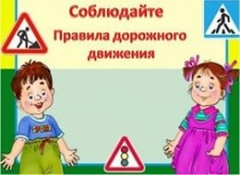 Памятка для родителей по обучению детей Правилам дорожного движения.1. Внимательно изучите памятку для школьника. Она поможет вам научить ребёнка правильно вести себя на дороге.2. Всегда сами соблюдайте требования Правил дорожного движения. Ребёнок будет поступать только так, как поступаете вы.3. Необходимо учить детей не только соблюдать Правила движения, но и с самого раннего возраста учить их наблюдать и ориентироваться. Нужно учитывать, что основной способ формирования навыков поведения — наблюдение, подражание взрослым, прежде всего родителям. Многие родители, не понимая этого, личным примером обучают детей неправильному поведению.4. Находясь с ребёнком на проезжей части, не спешите, переходите дорогу размеренным шагом. Иначе вы научите спешить там, где надо наблюдать и обеспечить безопасность.5. Не посылайте ребёнка переходить или перебегать дорогу впереди вас — этим вы обучаете его идти через дорогу, не глядя по сторонам. Маленького ребёнка надо крепко держать за руку, быть готовым удержать при попытке вырваться — это типичная причина несчастных случаев.6. Учите ребёнка смотреть. У ребёнка должен быть выработан твёрдый навык: прежде чем сделать первый шаг с тротуара, он поворачивает голову и осматривает дорогу во всех направлениях. Это должно быть доведено до автоматизма.7. Учите ребёнка замечать машину. Иногда ребёнок не замечает машину или мотоцикл издалека. Научите его всматриваться вдаль.8. Учите ребёнка оценивать скорость и направление будущего движения машины. Научите ребёнка определять, какая машина едет прямо, а какая готовится к повороту.9. Твёрдо усвойте сами и научите ребёнка, что входить в любой вид транспорта и выходить из него можно только тогда, когда он стоит. Объясните ребёнку, почему нельзя прыгать на ходу.Адрес: Иркутская область Нижнеудинский район, п. Замзор, ул. Рабочая,5Издатель: Администрация Замзорского муниципального образования – администрация сельского поселенияНазвание муниципальной программыПериод 
реализации программыОбъем финансирования, млн. руб.Ответственный исполнительмуниципальнаяпрограмма 1муниципальнаяпрограмма ......№п/пНаименование показателяед. изм.Значения целевых показателей по годам:Значения целевых показателей по годам:Значения целевых показателей по годам:Значения целевых показателей по годам:Значения целевых показателей по годам:Значения целевых показателей по годам:Значения целевых показателей по годам:Значения целевых показателей по годам:Значения целевых показателей по годам:Значения целевых показателей по годам:Значения целевых показателей по годам:Значения целевых показателей по годам:Значения целевых показателей по годам:Значения целевых показателей по годам:Значения целевых показателей по годам:Значения целевых показателей по годам:№п/пНаименование показателяед. изм.201620172017201820182019201920202020……202520252030203020301.Численность постоянного населениячел.2.Коэффициент естественного прироста
 (убыли-) в расчете на 1000 населениячел.3.Миграционная убыль (прирост) на 1000 населениячел.4.Выручка от реализации товаров (работ, услуг) млн руб.5.Индекс промышленного производства%6.Индекс производства продукции сельского хозяйства в сельхозорганизациях
(в сопоставимых ценах)%7.Число субъектов малого и среднего предпринимательства в расчете на 10 тыс. человек населенияед.8.Доля среднесписочной численности работников (без внешних совместителей) малых и средних предприятий в среднесписочной численности работников (без внешних совместителей) всех предприятий и организаций%9.Оборот розничной торговли на 1 жителятыс. руб.10.Объем инвестиций в основной капитал в расчете на 1 жителятыс. руб.11.Жилищный фонд на конец года всего 
(на конец года)тыс. кв.м12.Общая площадь жилых помещений в ветхих и аварийных жилых домахтыс. кв.м13.Общая площадь жилых помещений, приходящаяся в среднем на одного жителя, - всегокв.м14.Доля протяженности автомобильных дорог общего пользования местного значения, не отвечающих нормативным требованиям, в общей протяженности автомобильных дорог общего пользования местного значения%15.Уровень зарегистрированной безработицы к трудоспособному населению%16.Среднесписочная численность работающих чел.17.Среднемесячная номинальная начисленная заработная плата работниковруб.18.Уровень фактической обеспеченности учреждениями культуры от нормативной потребности:18.клубами и учреждениями клубного типа%18.библиотеками%19.Доля населения, систематически занимающегося физической культурой и спортом%20.Доля налоговых и неналоговых доходов местного бюджета  в общем объеме собственных доходов бюджета муниципального образования (без учета субвенций)%21.Доля площади земельных участков, являющихся объектами налогообложения земельным налогом, в общей площади территории%МАКЕТ ПЛАНА МЕРОПРИЯТИЙ ПО РЕАЛИЗАЦИИ СТРАТЕГИИ СОЦИАЛЬНО-ЭКОНОМИЧЕСКОГО РАЗВИТИЯ ГОРОДСКОГО (СЕЛЬСКОГО) ПОСЕЛЕНИЯМАКЕТ ПЛАНА МЕРОПРИЯТИЙ ПО РЕАЛИЗАЦИИ СТРАТЕГИИ СОЦИАЛЬНО-ЭКОНОМИЧЕСКОГО РАЗВИТИЯ ГОРОДСКОГО (СЕЛЬСКОГО) ПОСЕЛЕНИЯМАКЕТ ПЛАНА МЕРОПРИЯТИЙ ПО РЕАЛИЗАЦИИ СТРАТЕГИИ СОЦИАЛЬНО-ЭКОНОМИЧЕСКОГО РАЗВИТИЯ ГОРОДСКОГО (СЕЛЬСКОГО) ПОСЕЛЕНИЯМАКЕТ ПЛАНА МЕРОПРИЯТИЙ ПО РЕАЛИЗАЦИИ СТРАТЕГИИ СОЦИАЛЬНО-ЭКОНОМИЧЕСКОГО РАЗВИТИЯ ГОРОДСКОГО (СЕЛЬСКОГО) ПОСЕЛЕНИЯМАКЕТ ПЛАНА МЕРОПРИЯТИЙ ПО РЕАЛИЗАЦИИ СТРАТЕГИИ СОЦИАЛЬНО-ЭКОНОМИЧЕСКОГО РАЗВИТИЯ ГОРОДСКОГО (СЕЛЬСКОГО) ПОСЕЛЕНИЯМАКЕТ ПЛАНА МЕРОПРИЯТИЙ ПО РЕАЛИЗАЦИИ СТРАТЕГИИ СОЦИАЛЬНО-ЭКОНОМИЧЕСКОГО РАЗВИТИЯ ГОРОДСКОГО (СЕЛЬСКОГО) ПОСЕЛЕНИЯМАКЕТ ПЛАНА МЕРОПРИЯТИЙ ПО РЕАЛИЗАЦИИ СТРАТЕГИИ СОЦИАЛЬНО-ЭКОНОМИЧЕСКОГО РАЗВИТИЯ ГОРОДСКОГО (СЕЛЬСКОГО) ПОСЕЛЕНИЯМАКЕТ ПЛАНА МЕРОПРИЯТИЙ ПО РЕАЛИЗАЦИИ СТРАТЕГИИ СОЦИАЛЬНО-ЭКОНОМИЧЕСКОГО РАЗВИТИЯ ГОРОДСКОГО (СЕЛЬСКОГО) ПОСЕЛЕНИЯМАКЕТ ПЛАНА МЕРОПРИЯТИЙ ПО РЕАЛИЗАЦИИ СТРАТЕГИИ СОЦИАЛЬНО-ЭКОНОМИЧЕСКОГО РАЗВИТИЯ ГОРОДСКОГО (СЕЛЬСКОГО) ПОСЕЛЕНИЯМАКЕТ ПЛАНА МЕРОПРИЯТИЙ ПО РЕАЛИЗАЦИИ СТРАТЕГИИ СОЦИАЛЬНО-ЭКОНОМИЧЕСКОГО РАЗВИТИЯ ГОРОДСКОГО (СЕЛЬСКОГО) ПОСЕЛЕНИЯМАКЕТ ПЛАНА МЕРОПРИЯТИЙ ПО РЕАЛИЗАЦИИ СТРАТЕГИИ СОЦИАЛЬНО-ЭКОНОМИЧЕСКОГО РАЗВИТИЯ ГОРОДСКОГО (СЕЛЬСКОГО) ПОСЕЛЕНИЯМАКЕТ ПЛАНА МЕРОПРИЯТИЙ ПО РЕАЛИЗАЦИИ СТРАТЕГИИ СОЦИАЛЬНО-ЭКОНОМИЧЕСКОГО РАЗВИТИЯ ГОРОДСКОГО (СЕЛЬСКОГО) ПОСЕЛЕНИЯМАКЕТ ПЛАНА МЕРОПРИЯТИЙ ПО РЕАЛИЗАЦИИ СТРАТЕГИИ СОЦИАЛЬНО-ЭКОНОМИЧЕСКОГО РАЗВИТИЯ ГОРОДСКОГО (СЕЛЬСКОГО) ПОСЕЛЕНИЯ№ п/пНаименование мероприятий и инвестпроектовНаименование МЦП, ГОСПРОГРАММЫ, (ФЦП) и  других механизмов, через которые планируется финансирование мероприятия Срок реализацииОбъем финансирования, млн. руб.:Объем финансирования, млн. руб.:Объем финансирования, млн. руб.:Объем финансирования, млн. руб.:Объем финансирования, млн. руб.:МощностьЭкономический эффект (прибыль, Создаваемые рабочие места, ед.Ответственный исполнительНаименование мероприятий и инвестпроектовНаименование МЦП, ГОСПРОГРАММЫ, (ФЦП) и  других механизмов, через которые планируется финансирование мероприятия Срок реализацииВсегов том числе по источникам: в том числе по источникам: в том числе по источникам: в том числе по источникам: (в соответ-ствующих единицах)млн. руб.)Создаваемые рабочие места, ед.Ответственный исполнительНаименование мероприятий и инвестпроектовНаименование МЦП, ГОСПРОГРАММЫ, (ФЦП) и  других механизмов, через которые планируется финансирование мероприятия Срок реализацииВсегоФБОБМБвнебюджетныеСоздаваемые рабочие места, ед.Ответственный исполнительНаименование мероприятий и инвестпроектовНаименование МЦП, ГОСПРОГРАММЫ, (ФЦП) и  других механизмов, через которые планируется финансирование мероприятия Срок реализацииВсегоФБОБМБсредстваСоздаваемые рабочие места, ед.Ответственный исполнительИТОГО ПО СТРАТЕГИИ2019ИТОГО ПО СТРАТЕГИИ2020ИТОГО ПО СТРАТЕГИИ2021ИТОГО ПО СТРАТЕГИИ2022ИТОГО ПО СТРАТЕГИИ2023ИТОГО ПО СТРАТЕГИИ2024ИТОГО ПО СТРАТЕГИИ2025-2030ИТОГО ПО СТРАТЕГИИИтогоИТОГО ПО РАЗДЕЛУ2019ИТОГО ПО РАЗДЕЛУ2020ИТОГО ПО РАЗДЕЛУ2021ИТОГО ПО РАЗДЕЛУ2022ИТОГО ПО РАЗДЕЛУ2023ИТОГО ПО РАЗДЕЛУ2024ИТОГО ПО РАЗДЕЛУ2025-2030ИТОГО ПО РАЗДЕЛУИтого 1.Мероприятие 12019 1.Мероприятие 12020 1.Мероприятие 12021 1.Мероприятие 12022 1.Мероприятие 12023 1.Мероприятие 12024 1.Мероприятие 12025-2030 1.Мероприятие 1ИтогоПроцент износаАрендный процент от первоначальной    
(восстановительной) стоимости0 - 201021 - 40841 - 60661 - 80481 и более2№ п.пНаименование объектаОписание необходимых работПланируемые сроки реализации Объем финансирования тыс.руб.11Система холодного водоснабжения микрорайона «Нефтяников»Для увеличения надежности системы централизованного водоснабжения необходимо произвести бурение скважины вблизи  накопительной емкости2020-2022 г.г.2 2002Водонапорная башня п.Первомайский ул.Нагорная, 3а.Текущий ремонт водонапорной башни по адресу: п. Первомайский ул Нагорная, 3А, (ремонт крыши, устройство пола, замена дверных полотен, устройство ограждения, устройство металлической опоры)2018гВсего:191,5т.рв т.ч.обл. 189,6т.рМестного бюджета 1,9т.р3Водонапорная башня уч. Загорье, ул.Новая, 7.Текущий ремонт: устройство полов, бетонирование оголовка скважины,  замена двери2018г36,0 местного бюджета4Водонапорная башня п. Замзор ул.Центральная 10аРеконструкция объекта водоснабжения2019-2020г